Министерство образования, науки и молодежи Республики КрымГосударственное бюджетное специализированное учреждение Республики Крым«Керченский межрегиональный социально-реабилитационный центр для несовершеннолетних»Коллективная работа по аппликации из пластилина «Герои любимых мультфильмов»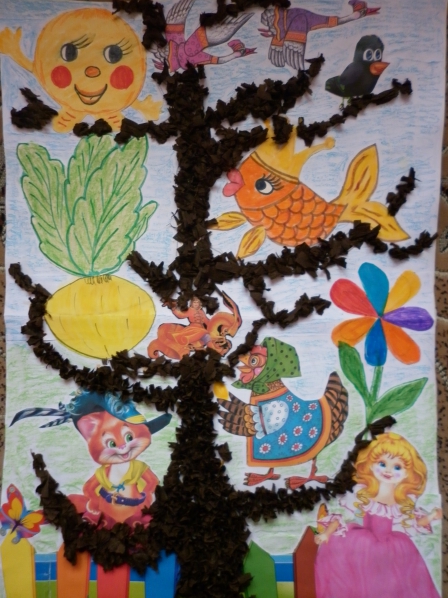 (дошкольный и младший школьный возраст)Воспитатель:Кофтунова В.Л.Керчь 2020 г.Цель: Развитие творческих способностей детей старшего дошкольного возраста, закрепить умение лепить из пластилина сюжетные картинки.Задачи:1. Обучать приёмам лепки: от одного куска пластилина отрывать небольшие куски, раскатывать круговыми движениями.2. Развивать любознательность, эстетическое восприятие окружающего мира, уточнять представление о форме предметов, их различии и сходстве, о характерных особенностях расположения предметов в пространстве.3. Способствовать развитию фантазии детей, уделяя особое внимание сюжетной лепке.4. В ходе выполнения коллективных работ учить договариваться, слушать и слышать товарищей.Предварительная работа:-просмотр мультфильмов про смешариков;- беседа о героях мультфильма, об их характере.Материал:- пластилин- картон с контурным изображением героя из мультфильма «Смешарики».Пошаговый процесс изготовления поделки:1. Из пластилина разных цветов скатываем маленькие с горошину шарики, выкладываем кучками на лист2. Украшаем пластилином картину, начнем с контура изображения, используя чёрный пластилин.3. Шариками красного цвета выделяем рот и нос, затем глаза (белый цвет).4. Шариками из синего пластилина оформляем остальное пространство.5. Стержнем от ручки (желательно пустым) делаем на аппликации точки.6. Работа закончена.